 16.08.2023                                                                                                                             № 1883                                                                                                                                               Об утверждении Перечня муниципальных услугВ соответствии с Федеральным законом от 27 июля 2010 года № 210-ФЗ «Об организации предоставления государственных и муниципальных услуг» Администрация района  п о с т а н о в л я е т:1. Утвердить Перечень муниципальных услуг (прилагается).2. Установить, что муниципальные услуги, включенные в Перечень муниципальных услуг, посредством комплексного запроса не предоставляются.3. Управлению делами Администрации Ярославского муниципального района (С.Ю. Веретенникова) в срок до 31 августа 2023 года обеспечить размещение Перечня муниципальных услуг на официальном сайте органов местного самоуправления Ярославского муниципального района в информационно-телекоммуникационной сети «Интернет» в специальном разделе, обеспечив доступность действующих административных регламентов соответствующих муниципальных услуг для пользователей официального сайта.4. Признать утратившими силу постановление Администрации Ярославского муниципального района от 30.03.2023 № 678 «Об утверждении перечня муниципальных услуг».5. Контроль за исполнением постановления возложить на заместителя Главы – руководителя аппарата Администрации Ярославского муниципального района А.А. Сучкова.6. Постановление вступает в силу со дня подписания.Глава Ярославскогомуниципального района                                                               Н.В. ЗолотниковЗаместитель Главы – руководительаппарата Администрации ЯМР ________________ А.А. Сучков "___"___________2023 г.Начальник управления образованияАдминистрации ЯМР ________________ Л.Ю. Корсакова     "___"___________2023 г.Начальник управления молодежной политики,спорта и туризма Администрации ЯМР________________ Е.С. Ларионова   "___"___________2023 г.Начальник управления труда и социальной поддержки населения Администрации ЯМР________________ Н.М. Федосеева   "___"___________2023 гНачальник управления агропромышленного комплекса и экологии Администрации ЯМР ________________ Н.В. Иванов   "___"___________2023 гНачальник управления финансов и социально-экономического развития Администрации ЯМР ________________ Ю.С. Грибанова   "___"___________2023 гНачальник  управления делами Администрации ЯМР ________________ С.Ю. Веретенникова "___"___________2023 г.Начальник правового управления Администрации ЯМР ________________ О.Ю. Килипченко       "___"___________2023 г.Начальник управления градостроительства, имущественных и земельных отношений Администрации ЯМР________________ М.Н. Павлушин    "___"___________2023 г.Директор МКУ «Центр земельных ресурсов ЯМР»________________  М.И. Антипов"___"___________2023 г.Начальник отдела ЗАГС Администрации ЯМР________________  Ю.И. Колобкова"___"___________2023 г.ПРИЛОЖЕНИЕк постановлениюАдминистрации ЯМРот 16.08.2023 № 1883Перечень муниципальных услугРассылка:В дело – 1УО – 1УМПСТ -1УТСиПН – 1УФСиЭР – 1УАКиЭ – 1УД –3 ПУ – 1УГИЗО – 1 ЦЗР – 1ЗАГС -1№ п/пНомер муниципальной услуги для каждого структурного подразделения, отраслевого (функционального) органа Администрации ЯМРСтруктурное подразделение, отраслевой (функциональный) орган Администрации ЯМР, ответственные за предоставление муниципальной услугиНаименование муниципальной услугиПоставщикмуниципальной услуги123451Управление образования Администрации ЯМРПостановка на учет и направление детей в образовательные учреждения, реализующие образовательные программы дошкольного образованияУправление образования Администрации ЯМР1Управление труда и социальной поддержки населения Администрации ЯМРУведомительная регистрация трудового договора с работодателем – физическим лицом, не являющимся индивидуальным предпринимателемУправление труда и социальной поддержки населения Администрации ЯМР11Управление делами АдминистрацииЯМРОрганизация установления, прекращения, приостановления, возобновления, расчета, перерасчета и выплаты пенсий за выслугу лет гражданам, замещавшим  муниципальные должностиУправление делами Администрации ЯМР1Правовое управление Администрации ЯМРВыдача разрешения на вступление в брак лицам, достигшим возраста шестнадцати летЮридический отдел правового управления Администрации ЯМР1Управление градостроительства, имущественных и земельных отношенийАдминистрации ЯМРВыдача актов освидетельствования проведения основных работ по строительству (реконструкции) объектов индивидуального жилищного строительства, осуществляемому с привлечением средств материнского (семейного) капиталаУправление градостроительства, имущественных и земельных отношений Администрации ЯМР2Управление градостроительства, имущественных и земельных отношенийАдминистрации ЯМРВыдача градостроительного плана земельного участкаУправление градостроительства, имущественных и земельных отношений Администрации ЯМР3Управление градостроительства, имущественных и земельных отношений Администрации ЯМРВыдача разрешения на использование земель и земельных участков, государственная собственность на которые не разграничена, земель и земельных участков, находящихся в муниципальной собственности, без предоставления земельных участков и установления сервитутаУправление градостроительства, имущественных и земельных отношенийАдминистрации ЯМР4Управление градостроительства, имущественных и земельных отношенийАдминистрации ЯМРВыдача уведомления о соответствии указанных в уведомлении о планируемых строительстве  или реконструкции объекта индивидуального жилищного строительства или садового дома параметров объекта индивидуального жилищного строительства, или садового дома установленным параметрам и допустимости размещения объекта индивидуального жилищного строительства или садового дома на земельном участке, уведомления о несоответствии указанных в уведомлении  о планируемых строительстве или реконструкции объекта индивидуального жилищного строительства или садового дома параметров объекта индивидуального жилищного строительства или садового дома установленным параметрам и (или) недопустимости размещения объекта индивидуального жилищного строительства или садового дома на земельном участкеУправление градостроительства, имущественных и земельных отношений Администрации ЯМР5Управление градостроительства, имущественных и земельных отношений Администрации ЯМРВыдача разрешения на ввод объекта в эксплуатациюУправление градостроительства, имущественных и земельных отношений Администрации ЯМР6Управление градостроительства, имущественных и земельных отношений Администрации ЯМРВыдача разрешений на строительство Управление градостроительства, имущественных и земельных отношений Администрации ЯМР7Управление градостроительства, имущественных и земельных отношенийАдминистрации ЯМРВыдача уведомления о соответствии несоответствии построенных или реконструированных объекта индивидуального жилищного строительства или садового дома требованиям законодательства о градостроительной деятельностиУправление градостроительства, имущественных и земельных отношенийАдминистрации ЯМР8Управление градостроительства, имущественных и земельных отношений Администрации ЯМРЗаключение договоров купли-продажи арендуемого движимого и недвижимого имущества с субъектами малого и среднего предпринимательства в порядке реализации ими преимущественного права на приобретение арендованного имуществаУправление градостроительства, имущественных и земельных отношенийАдминистрации ЯМР9Управление градостроительства, имущественных и земельных отношенийАдминистрации ЯМРНаправление уведомления о планируемом сносе объекта капитального строительства и уведомления о завершении сноса объекта капитального строительстваУправление градостроительства, имущественных и земельных отношений Администрации ЯМР10Управление градостроительства, имущественных и земельных отношений Администрации ЯМРПеревод земель или земельных участков в составе таких земель из одной категории в другую (за исключением земель сельскохозяйственного назначения)Управление градостроительства, имущественных и земельных отношенийАдминистрации ЯМР11Управление градостроительства, имущественных и земельных отношений Администрации ЯМРПерераспределение земель и (или) земельных участков, находящихся в государственной или муниципальной собственности, и земельных участков, находящихся в частной собственностиУправление градостроительства, имущественных и земельных отношений Администрации ЯМР12Управление градостроительства, имущественных и земельных отношений Администрации ЯМРПостановка на учет граждан, желающих бесплатно приобрести в собственность  земельные участкиУправление градостроительства, имущественных и земельных отношенийАдминистрации ЯМР13Управление градостроительства, имущественных и земельных отношений  Администрации ЯМРПредоставление земельных участков, государственная собственность на которые не разграничена, и земельных участков, находящихся в муниципальной собственности, в собственность без проведения торгов, за исключением предоставления земельных участков в собственность гражданам, имеющим право на бесплатное предоставление земельных участковУправление градостроительства, имущественных и земельных отношенийАдминистрации ЯМР14Управление градостроительства, имущественных и земельных отношений Администрации ЯМРПредоставление земельных участков, находящихся в муниципальной собственности или государственная собственность на которые не разграничена, в постоянное (бессрочное) пользование, безвозмездное пользованиеУправление градостроительства, имущественных и земельных отношенийАдминистрации ЯМР15Управление градостроительства, имущественных и земельных отношений Администрации ЯМРПредоставление земельного участка, находящегося в муниципальной собственности и государственная собственность на который не разграничена, на торгахУправление градостроительства, имущественных и земельных отношенийАдминистрации ЯМР16Управление градостроительства, имущественных и земельных отношений Администрации ЯМРПрекращение права постоянного (бессрочного) пользования, права пожизненного наследуемого владения земельными участками, находящимися  в муниципальной собственностиУправление градостроительства, имущественных и земельных отношенийАдминистрации ЯМР17Управление градостроительства, имущественных и земельных отношений Администрации ЯМРПредоставление информации об объектах учета из реестра муниципального имуществаУправление градостроительства, имущественных и земельных отношений Администрации ЯМР18Управление градостроительства, имущественных и земельных отношений Администрации ЯМРПредоставление информации об объектах недвижимого имущества, находящихся в муниципальной собственности Ярославского муниципального района и предназначенных для сдачи в арендуУправление градостроительства, имущественных и земельных отношений Администрации ЯМР19Управление градостроительства, имущественных и земельных отношений Администрации ЯМРПредоставление земельного участка в собственность гражданам, имеющим право на бесплатное предоставление земельного участкаУправление градостроительства, имущественных и земельных отношенийАдминистрации ЯМР20Управление градостроительства, имущественных и земельных отношений Администрации ЯМРПредварительное согласование предоставления земельного участкаУправление градостроительства, имущественных и земельных отношений Администрации ЯМР21Управление градостроительства, имущественных и земельных отношенийАдминистрации ЯМРПредоставление разрешения на условно разрешенный вид использования земельного участка или объекта капитального строительстваУправление градостроительства, имущественных и земельных отношенийАдминистрации ЯМР22Управление градостроительства, имущественных и земельных отношенийАдминистрации ЯМРПредоставление  разрешения на отклонение от предельных параметров разрешенного строительства, реконструкции объектов капитального строительстваУправление градостроительства, имущественных и земельных отношений Администрации ЯМР23Управление градостроительства, имущественных и земельных отношений Администрации ЯМРПринятие решений о подготовке, об утверждении документации по планировке территорииУправление градостроительства, имущественных и земельных отношений Администрации ЯМР24Управление градостроительства, имущественных и земельных отношений Администрации ЯМРУстановление публичного сервитута в отдельных целяхУправление градостроительства, имущественных и земельных отношений Администрации ЯМР25Управление градостроительства, имущественных и земельных отношений Администрации ЯМРУтверждение схемы расположения земельного участка или земельных участков на кадастровом плане территорииУправление градостроительства, имущественных и земельных отношенийАдминистрации ЯМР1МКУ Центр земельных ресурсов ЯМРПредоставление земельных участков, находящихся в муниципальной собственности Ярославского муниципального района, в аренду без проведения торговМКУ «Центр земельных ресурсов» ЯМР2МКУ Центр земельных ресурсов ЯМРПредоставление земельных участков, государственная собственность на которые не разграничена, в аренду без проведения торговМКУ «Центр земельных ресурсов» ЯМР1МКУ ЯМР «Агентство по управлению муниципальным имуществом»Предоставление сведений, документов и материалов, содержащихся в государственных информационных системах обеспечения градостроительной деятельности МКУ ЯМР «Агентство по управлению муниципальным имуществом»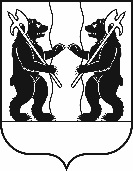 